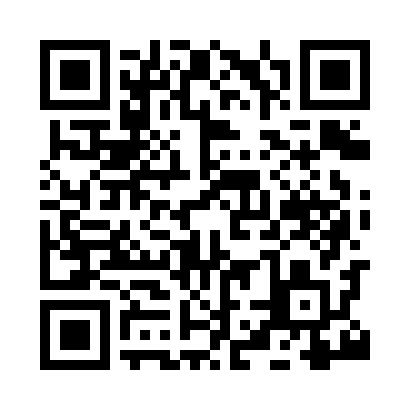 Prayer times for Steele Road, The Scottish Borders, UKMon 1 Jul 2024 - Wed 31 Jul 2024High Latitude Method: Angle Based RulePrayer Calculation Method: Islamic Society of North AmericaAsar Calculation Method: HanafiPrayer times provided by https://www.salahtimes.comDateDayFajrSunriseDhuhrAsrMaghribIsha1Mon2:554:351:157:009:5411:352Tue2:564:361:157:009:5411:343Wed2:564:371:157:009:5311:344Thu2:574:381:167:009:5311:345Fri2:574:391:166:599:5211:346Sat2:584:401:166:599:5111:337Sun2:594:411:166:599:5011:338Mon2:594:421:166:589:4911:339Tue3:004:441:166:589:4911:3210Wed3:014:451:166:589:4811:3211Thu3:014:461:176:579:4711:3112Fri3:024:471:176:579:4511:3113Sat3:034:491:176:569:4411:3014Sun3:034:501:176:569:4311:3015Mon3:044:521:176:559:4211:2916Tue3:054:531:176:549:4111:2917Wed3:064:551:176:549:3911:2818Thu3:064:561:176:539:3811:2719Fri3:074:581:176:529:3611:2720Sat3:084:591:176:519:3511:2621Sun3:095:011:176:519:3311:2522Mon3:105:021:186:509:3211:2423Tue3:115:041:186:499:3011:2424Wed3:115:061:186:489:2911:2325Thu3:125:071:186:479:2711:2226Fri3:135:091:186:469:2511:2127Sat3:145:111:186:459:2311:2028Sun3:155:131:186:449:2211:1929Mon3:165:141:176:439:2011:1830Tue3:175:161:176:429:1811:1731Wed3:175:181:176:419:1611:16